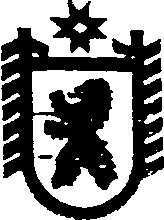 Республика КарелияАДМИНИСТРАЦИЯ СЕГЕЖСКОГО МУНИЦИПАЛЬНОГО РАЙОНАРАСПОРЯЖЕНИЕот  24  января  2018  года  №  5 - рСегежаО проведении закупки товаров (работ, услуг) для муниципальных нужд администрации Сегежского муниципального района         В соответствии с Федеральным законом от 5 апреля 2013 г. № 44-ФЗ                             «О контрактной системе в сфере закупок товаров, работ, услуг  для обеспечения государственных и муниципальных нужд»: 1. Осуществить закупку благоустроенной квартиры для детей-сирот путем проведения аукциона в электронной форме (далее – электронный аукцион) на сумму 600 000 (шестьсот тысяч) рублей 00 копеек за счет средств субвенции на осуществление государственных полномочий Республики Карелия по обеспечению жилыми помещениями детей-сирот и детей, оставшихся без попечения родителей, лиц из числа детей-сирот, оставшихся без попечения родителей на 2018 год.2. Главному специалисту комитета по управлению муниципальным имуществом и земельными ресурсами администрации Сегежского муниципального района                       Н.К. Запаранюк:1) совместно с председателем комитета по управлению муниципальным имуществом и земельными ресурсами администрации Сегежского муниципального района А.А.Гашковой разработать и представить на утверждение главы администрации Сегежского муниципального района извещение и аукционную документацию о проведении электронного аукциона до 31 января 2018 г.:2) разместить в единой информационной системе в сфере закупок (https://zakupki.gov.ru) извещение и аукционную документацию о проведении электронного аукциона 31 января 2018 г.;3) разместить в информационно-телекоммуникационной сети «Интернет» на официальном сайте администрации Сегежского муниципального района  http://home.onego.ru/~segadmin информацию о проведении электронного аукциона не позднее 1 февраля 2018 г.3. Заседание Единой комиссии по осуществлению закупок товаров, работ, услуг для муниципальных нужд администрации  Сегежского муниципального района по  рассмотрению первых частей заявок на участие в электронном аукционе  провести                 12 февраля 2018 г. в 11.00 часов.  4.  Электронный аукцион провести 15 февраля 2018 г.5. Заседание Единой комиссии по осуществлению закупок товаров, работ, услуг для муниципальных нужд администрации Сегежского муниципального района по  рассмотрению вторых  частей заявок на участие в электронном аукционе провести                 19 февраля 2018 г. в 11.00 часов.7. Контроль за исполнением настоящего распоряжения возложить на                       председателя комитета по управлению муниципальным имуществом и земельными ресурсами администрации Сегежского муниципального района А.А.Гашкову.Глава администрацииСегежского муниципального района                                                           Ю.В. ШульговичРазослать: в дело, ОБУ, КУМИиЗР. Антонова Е.Н., ОС ЖКХ, ФУ, УЭР, ЮО - в эл.виде.